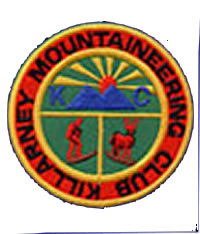 KILLARNEYMOUNTAINEERING CLUB E-MAIL: killarneymc@killarneymc.comCalendar & Newsletter Summer 2024Members are required to bring adequate gear to meet the adverse weather conditions and any emergencies that can occur in the mountain environment. The following is a list of recommended gear: - Suitable boots, raingear, maps, compass, whistle, torch, suitable clothing for the conditions (No Denims), gloves, hat, enough food and drink for the day and lastly a suitable rucksack with waterproof liner. NB No Dogs.  ATTENTION: Walks leaders and wall managers; please make alternative arrangements if unable to attend.CALENDAR31st.   Mar.    Slieve Mish Traverse         Eamonn O’Connor14th.  Apr.    Eastern Reeks                      Jozef Skorusa28th.  Apr..   Clara                                    Tadhg O’Keeffe12th.  May.   Cnoc na dTobar                  Angela O’Connor        26th.  May.   Mangerton and Beyond      John McCarthy09th.  Jun.    Hag’s Tooth Ridge              Timmy Sillery      23rd.  Jun.    The Reeks Walk                  Sheila O’Connor07th.  Jul.     Glenbeigh Circuit                Fiona O’Neill21st.  Jul.      Glenmore Circuit                John Dowd04rd.  Aug.   The Galtees                         Dan Daly18th.  Aug.   Hungry Hill                         Colum Kelliher01st.  Sep.    Brandon Pt. to Conair Pass  Eamonn O’Connor 15th.  Sep.   Knockmealdowns                Connie looneyOur walks are not graded. Everyone does the same walk therefore a good level of fitness is required. On the day the walk leader can refuse to take someone who is not properly equipped or whom they consider to be not fit enough. The leader also decides on the route to be taken and has the authority to decide to cancel, postpone, shorten or reroute if the conditions demand it. They may also decide to move the walk to the Saturday if they feel the weather will be more favourable.CALENDAR31st.   Mar.    Slieve Mish Traverse         Eamonn O’Connor14th.  Apr.    Eastern Reeks                      Jozef Skorusa28th.  Apr..   Clara                                    Tadhg O’Keeffe12th.  May.   Cnoc na dTobar                  Angela O’Connor        26th.  May.   Mangerton and Beyond      John McCarthy09th.  Jun.    Hag’s Tooth Ridge              Timmy Sillery      23rd.  Jun.    The Reeks Walk                  Sheila O’Connor07th.  Jul.     Glenbeigh Circuit                Fiona O’Neill21st.  Jul.      Glenmore Circuit                John Dowd04rd.  Aug.   The Galtees                         Dan Daly18th.  Aug.   Hungry Hill                         Colum Kelliher01st.  Sep.    Brandon Pt. to Conair Pass  Eamonn O’Connor 15th.  Sep.   Knockmealdowns                Connie looneyOur walks are not graded. Everyone does the same walk therefore a good level of fitness is required. On the day the walk leader can refuse to take someone who is not properly equipped or whom they consider to be not fit enough. The leader also decides on the route to be taken and has the authority to decide to cancel, postpone, shorten or reroute if the conditions demand it. They may also decide to move the walk to the Saturday if they feel the weather will be more favourable.CLUB BBQThe Club BBQ will be held in Helen’s Bar in Killmacillogue on Saturday 27th. July. There is limited accommodation available in the bar so book early. Further detail will be published nearer to the date. CALENDAR31st.   Mar.    Slieve Mish Traverse         Eamonn O’Connor14th.  Apr.    Eastern Reeks                      Jozef Skorusa28th.  Apr..   Clara                                    Tadhg O’Keeffe12th.  May.   Cnoc na dTobar                  Angela O’Connor        26th.  May.   Mangerton and Beyond      John McCarthy09th.  Jun.    Hag’s Tooth Ridge              Timmy Sillery      23rd.  Jun.    The Reeks Walk                  Sheila O’Connor07th.  Jul.     Glenbeigh Circuit                Fiona O’Neill21st.  Jul.      Glenmore Circuit                John Dowd04rd.  Aug.   The Galtees                         Dan Daly18th.  Aug.   Hungry Hill                         Colum Kelliher01st.  Sep.    Brandon Pt. to Conair Pass  Eamonn O’Connor 15th.  Sep.   Knockmealdowns                Connie looneyOur walks are not graded. Everyone does the same walk therefore a good level of fitness is required. On the day the walk leader can refuse to take someone who is not properly equipped or whom they consider to be not fit enough. The leader also decides on the route to be taken and has the authority to decide to cancel, postpone, shorten or reroute if the conditions demand it. They may also decide to move the walk to the Saturday if they feel the weather will be more favourable. CLIMBING WALL:The Climbing Wall will close for the Summer months on the 11h April. Climbing will continue outdoors in the Gap of Dunloe on Thursday evenings. In the event of poor weather the climbing wall may open. CALENDAR31st.   Mar.    Slieve Mish Traverse         Eamonn O’Connor14th.  Apr.    Eastern Reeks                      Jozef Skorusa28th.  Apr..   Clara                                    Tadhg O’Keeffe12th.  May.   Cnoc na dTobar                  Angela O’Connor        26th.  May.   Mangerton and Beyond      John McCarthy09th.  Jun.    Hag’s Tooth Ridge              Timmy Sillery      23rd.  Jun.    The Reeks Walk                  Sheila O’Connor07th.  Jul.     Glenbeigh Circuit                Fiona O’Neill21st.  Jul.      Glenmore Circuit                John Dowd04rd.  Aug.   The Galtees                         Dan Daly18th.  Aug.   Hungry Hill                         Colum Kelliher01st.  Sep.    Brandon Pt. to Conair Pass  Eamonn O’Connor 15th.  Sep.   Knockmealdowns                Connie looneyOur walks are not graded. Everyone does the same walk therefore a good level of fitness is required. On the day the walk leader can refuse to take someone who is not properly equipped or whom they consider to be not fit enough. The leader also decides on the route to be taken and has the authority to decide to cancel, postpone, shorten or reroute if the conditions demand it. They may also decide to move the walk to the Saturday if they feel the weather will be more favourable.CAR POOLINGAs parking is restricted in some of the areas that we visit we recommend car sharing to minimise the number of vehicles.CALENDAR31st.   Mar.    Slieve Mish Traverse         Eamonn O’Connor14th.  Apr.    Eastern Reeks                      Jozef Skorusa28th.  Apr..   Clara                                    Tadhg O’Keeffe12th.  May.   Cnoc na dTobar                  Angela O’Connor        26th.  May.   Mangerton and Beyond      John McCarthy09th.  Jun.    Hag’s Tooth Ridge              Timmy Sillery      23rd.  Jun.    The Reeks Walk                  Sheila O’Connor07th.  Jul.     Glenbeigh Circuit                Fiona O’Neill21st.  Jul.      Glenmore Circuit                John Dowd04rd.  Aug.   The Galtees                         Dan Daly18th.  Aug.   Hungry Hill                         Colum Kelliher01st.  Sep.    Brandon Pt. to Conair Pass  Eamonn O’Connor 15th.  Sep.   Knockmealdowns                Connie looneyOur walks are not graded. Everyone does the same walk therefore a good level of fitness is required. On the day the walk leader can refuse to take someone who is not properly equipped or whom they consider to be not fit enough. The leader also decides on the route to be taken and has the authority to decide to cancel, postpone, shorten or reroute if the conditions demand it. They may also decide to move the walk to the Saturday if they feel the weather will be more favourable.NON-MEMBERS – TRIAL WALKSPersons wishing to join the Club may partake in two trial walks to see if they like us. After that they may join the club on completion of the membership form.CALENDAR31st.   Mar.    Slieve Mish Traverse         Eamonn O’Connor14th.  Apr.    Eastern Reeks                      Jozef Skorusa28th.  Apr..   Clara                                    Tadhg O’Keeffe12th.  May.   Cnoc na dTobar                  Angela O’Connor        26th.  May.   Mangerton and Beyond      John McCarthy09th.  Jun.    Hag’s Tooth Ridge              Timmy Sillery      23rd.  Jun.    The Reeks Walk                  Sheila O’Connor07th.  Jul.     Glenbeigh Circuit                Fiona O’Neill21st.  Jul.      Glenmore Circuit                John Dowd04rd.  Aug.   The Galtees                         Dan Daly18th.  Aug.   Hungry Hill                         Colum Kelliher01st.  Sep.    Brandon Pt. to Conair Pass  Eamonn O’Connor 15th.  Sep.   Knockmealdowns                Connie looneyOur walks are not graded. Everyone does the same walk therefore a good level of fitness is required. On the day the walk leader can refuse to take someone who is not properly equipped or whom they consider to be not fit enough. The leader also decides on the route to be taken and has the authority to decide to cancel, postpone, shorten or reroute if the conditions demand it. They may also decide to move the walk to the Saturday if they feel the weather will be more favourable.MEMBERSHIIPMembership is €50 per annum from 1st Nov to 30th Oct. Associate membership is €15. If you are MI insured and would like to join us on any of our walks, day participation is €5 per walk. The Club membership is comprised of MI insurance and the quarterly Mountain Log. You can now pay your membership on-line by bank transfer (Don't forget to put your name on the transaction so we know who made the payment).BIC: AIBKIE2D IBAN: IE63 AIBK 9363 3263 9440 64CALENDAR31st.   Mar.    Slieve Mish Traverse         Eamonn O’Connor14th.  Apr.    Eastern Reeks                      Jozef Skorusa28th.  Apr..   Clara                                    Tadhg O’Keeffe12th.  May.   Cnoc na dTobar                  Angela O’Connor        26th.  May.   Mangerton and Beyond      John McCarthy09th.  Jun.    Hag’s Tooth Ridge              Timmy Sillery      23rd.  Jun.    The Reeks Walk                  Sheila O’Connor07th.  Jul.     Glenbeigh Circuit                Fiona O’Neill21st.  Jul.      Glenmore Circuit                John Dowd04rd.  Aug.   The Galtees                         Dan Daly18th.  Aug.   Hungry Hill                         Colum Kelliher01st.  Sep.    Brandon Pt. to Conair Pass  Eamonn O’Connor 15th.  Sep.   Knockmealdowns                Connie looneyOur walks are not graded. Everyone does the same walk therefore a good level of fitness is required. On the day the walk leader can refuse to take someone who is not properly equipped or whom they consider to be not fit enough. The leader also decides on the route to be taken and has the authority to decide to cancel, postpone, shorten or reroute if the conditions demand it. They may also decide to move the walk to the Saturday if they feel the weather will be more favourable.CLUB WALKS Currently we hold two walks on the designated Sunday. The main walks are as listed in the calendar. These generally start early and can be long and strenuous. The alternative walks start later and are easier. These are advertised on an ad hoc basis at the moment. Information on both walks will be sent to members and will be published on our Facebook page on the Friday/Saturday preceding the walk.CALENDAR31st.   Mar.    Slieve Mish Traverse         Eamonn O’Connor14th.  Apr.    Eastern Reeks                      Jozef Skorusa28th.  Apr..   Clara                                    Tadhg O’Keeffe12th.  May.   Cnoc na dTobar                  Angela O’Connor        26th.  May.   Mangerton and Beyond      John McCarthy09th.  Jun.    Hag’s Tooth Ridge              Timmy Sillery      23rd.  Jun.    The Reeks Walk                  Sheila O’Connor07th.  Jul.     Glenbeigh Circuit                Fiona O’Neill21st.  Jul.      Glenmore Circuit                John Dowd04rd.  Aug.   The Galtees                         Dan Daly18th.  Aug.   Hungry Hill                         Colum Kelliher01st.  Sep.    Brandon Pt. to Conair Pass  Eamonn O’Connor 15th.  Sep.   Knockmealdowns                Connie looneyOur walks are not graded. Everyone does the same walk therefore a good level of fitness is required. On the day the walk leader can refuse to take someone who is not properly equipped or whom they consider to be not fit enough. The leader also decides on the route to be taken and has the authority to decide to cancel, postpone, shorten or reroute if the conditions demand it. They may also decide to move the walk to the Saturday if they feel the weather will be more favourable.